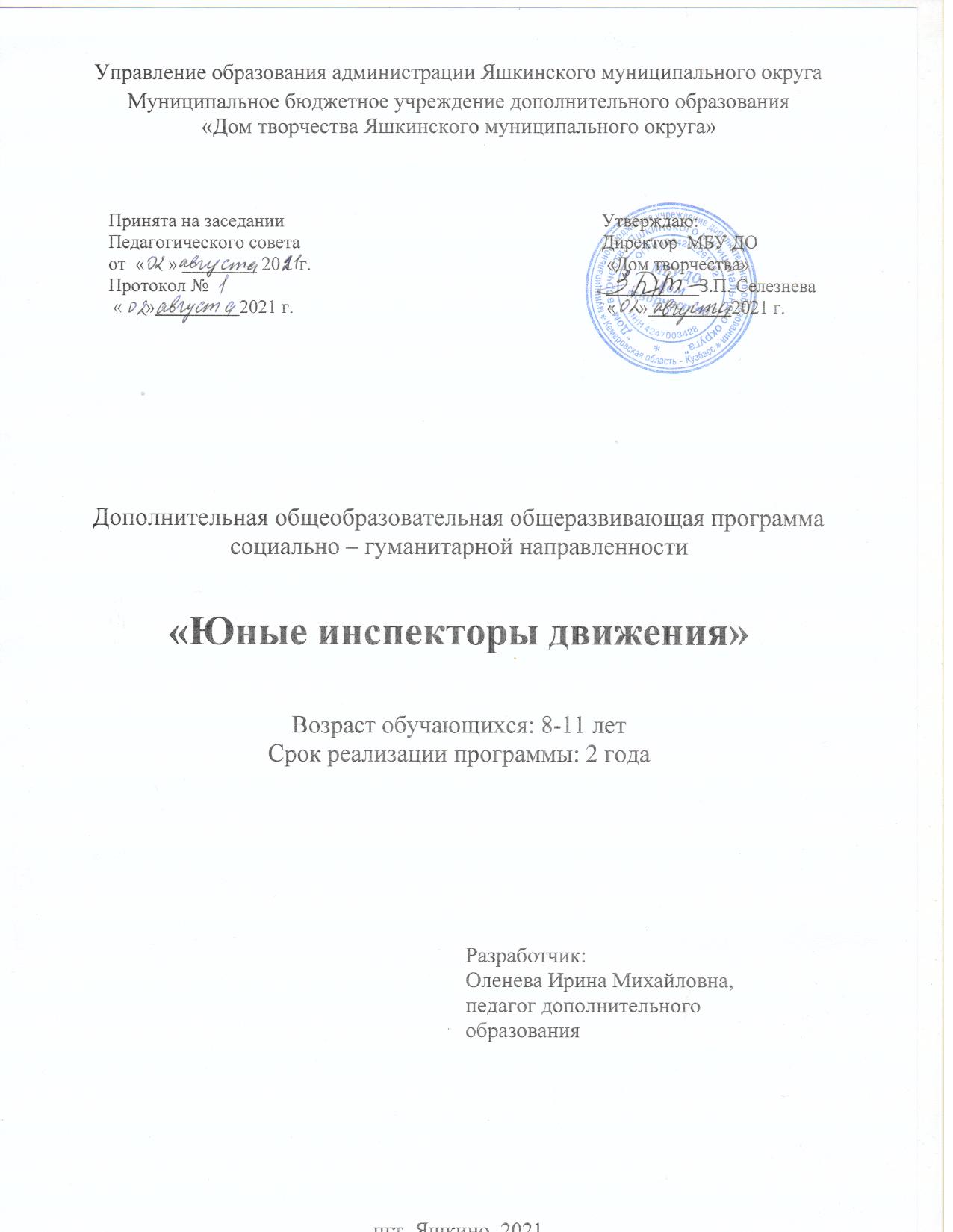 Дополнительная общеобразовательная общеразвивающая программахудожественной направленности«Эстрадное пение»Возраст обучающихся: 11-15 летСрок реализации: 1 год                                      Разработчик:Волощенюк Елена Юрьевна,педагог дополнительного образования. Яшкино, 2021СодержаниеПояснительная записка							                     3Учебно-тематический план первый год обучения			                     7Содержание программы  			                                                        7Список литературы							                     9Пояснительная запискаДополнительная общеобразовательная общеразвивающая программа художественной  направленности «Эстрадное пение» относится к программам художественной направленности стартового уровня. Форма обучения  - очная, согласно закону  Российской Федерации «Об образовании» (Федеральный закон от 29 декабря 2012 г. № 273-ФЗ) в программе имеет место дистанционное обучение. Нормативные документы, на основании которых разработана программа:Закон Российской Федерации «Об образовании» (Федеральный закон от 29 декабря 2012 г. № 273-ФЗ);Государственная программа РФ «Развитие образования» на 2018 – 2025 гг. (постановление Правительства Российской Федерации от 26 декабря 2017 г. №1642);Приказ Министерства просвещения РФ от 9 ноября 2018 г. № 196    «Об утверждении порядка организации и осуществления образовательной деятельности по дополнительным общеобразовательным программам»;Концепция развития дополнительного образования детей (Распоряжение Правительства РФ от 4 сентября 2014 г. № 1726-р);Письмо Министерства образования и науки РФ от 18.11.2015 № 09 – 3242 «Методические рекомендации по проектированию дополнительных общеобразовательных программ (включая разноуровневые программы);Постановление Главного государственного санитарного врача РФ от 04.07.2014 № 41 «Об утверждении СанПиН 2.4.4.3172-14 «Санитарно-эпидемиологические требования к устройству, содержанию и организации режима работы ОО ДОД»;Региональные и муниципальные документы по ПФДО (Приказ Департамента образования и науки Кемеровской области «Об утверждении Правил персонифицированного финансирования дополнительного образования детей» (от 05.05.2019 г. № 740);Устав и локальные нормативные акты МБУ ДО «Дом творчества».В России уделяется огромное внимание развитию художественно-эстетического (в т.ч. музыкального) образования детей и подростков. Вокальному воспитанию придается особо важное значение, т.к. пение является одним из самых доступных и естественных видов творческой деятельности и именно здесь закладываются первые навыки индивидуального труда; умение творчески подходить к постановке и решению задач, воспитываются организованность, ответственность, добросовестность и умение работать как индивидуально (самостоятельно), так и в коллективе, что играет немаловажную роль в процессе социализации, и выработке позитивных личностных качеств ребенка.Пение является весьма действенным методом эстетического воспитания. В процессе изучения курса вокала (в том числе эстрадного)  дети осваивают основы вокального исполнительства, развивают художественный вкус, расширяют свой кругозор.Тематическая направленность дополнительной образовательной  программы «Эстрадный вокал»  позволяет наиболее полно реализовать творческий потенциал ребенка, способствует развитию целого комплекса умений, совершенствованию певческих навыков, помогает реализовать потребность в общении.Актуальность программы заключается в том, что она направлена на развитие творческой активности детей, отвечает задачам художественного, эстетического восприятия. Песня, исполняемая детьми доставляет радость и детям, и взрослым, работа над ней предоставляет возможность глубокого человеческого общения на ее основе.Программа «Эстрадный вокал» рассчитана  на 1 год обучения (144 часа)  для детей 11-15  лет, имеющих вокальные данные и проявляющих интерес к вокальному искусству.Программа предусматривает как групповое обучение (пение в дуэтах, трио, ансамблях) для всех обучающихся 2 раза в неделю по 2 академических часа. Программа «Эстрадный вокал» модифицированная. Составлена на основе   программы детского музыкального объединения «Озорные ребята» (автор М.А. Павленко, педагог дворца творчества детей и молодежи, Беловский район); программы «Песня в духовном возвышении ребенка» (автор Сокольских В.А., педагог дополнительного образования); программы «Мир вокального искусства» (автор-составитель Суязова Г.А.)Цель программы: музыкально-эстетическое развитие обучающихся, раскрытие их индивидуальных возможностей в целом и вокальных способностей в частности. Задачи программы:ОбразовательныеФормирование у детей вокальных навыков (правильное и естественное звукоизвлечение, певческое дыхание, верная артикуляция, четкая дикция, мягкая атака звука, чистая интонация и т.д.)Формирование навыка правильного и выразительного исполнения классической, народной, современной отечественной и зарубежной; эстрадной и джазовой вокальной музыки.Обучение детей основным приемам сценического движения, актерского мастерства.Приобщение к концертной деятельности ( активное и пассивное участие в конкурсах и фестивалях детского творчества).Приобретение и расширение знаний (основы музыкальной и вокальной грамотности, основы физиологии голосового аппарата, знакомство детей с образцами мировой вокальной музыки).Формирование художественного вкусаРазвивающиеОбучение детей приемам самостоятельной и коллективной работы, само- и – взаимоконтроля.Организация творческой деятельности, самообразования.Выработка активной жизненной позиции.ВоспитательныеСоздание базы для творческого мышления детей.Развитие их активности и самостоятельности.Формирование общей культуры личности ребенка, способной адаптироваться в современном обществе.Условия реализации программы:Наличие помещения удобного для работы,  отапливаемого, с хорошим освещением, вентиляцией;Оформление кабинета необходимыми материалами;Наличие методической литературы для педагога;Наличие необходимого оборудования (музыкальный центр, микрофоны, аудио и видео записи, компьютер);Наличие справочного материала и литературы для учащихся.Основные педагогические условия реализации программы:Структура программы предполагает постепенное (спиральное) расширение и углубление знаний, развитие умений и навыков учащихся, более глубокое усвоение материала с учетом возрастных психофизиологических особенностей детей.Поэтому основными педагогическими условиями реализации программы являются:  Постепенное усложнение осваиваемого материала.Постоянное закрепление пройденного.Эмоциональная подача педагогом изучаемого материала.Обеспечение позитивной и комфортной атмосферы на занятиях.Создание и развитие позитивной психологической установки у детей (на успех).Охрана певческого голоса обучающихся через обеспечение оптимального голосового режима.Методическое обеспечениеВ качестве главных методов программы избраны методы: стилевой  подход: широко применяется в программе, нацелен на постепенное формирование у членов ансамбля осознанного стилевого восприятия вокального произведения. Понимание стиля, методов исполнения, вокальных характеристик произведений.творческий метод: используется в данной программе как важнейший художественно- педагогический метод, определяющий качественно- результативный показатель ее практического воплощения.  Творчество понимается как нечто сугубо своеобразное, уникально присущее каждому ребенку и поэтому всегда новое. Это новое проявляет себя во всех формах художественной деятельности вокалистов, в первую очередь в сольном пении, ансамблевой импровизации, музыкально- сценической театрализации. В связи с этим в творчестве и деятельности преподавателя и члена вокального кружка проявляется неповторимость и оригинальность, индивидуальность, инициативность, индивидуальные склонности, особенности мышления и фантазии.системный подход: направлен на достижение целостности и единства всех составляющих компонентов программы – ее тематика, вокальный материал, виды концертной деятельности. Кроме того, системный подход позволяет координировать соотношение частей целого (в данном случае соотношение содержания каждого года обучения с содержанием всей структуры вокальной программы). Использование системного подхода допускает взаимодействие одной системы с другими.метод импровизации и сценического движения: это один из основных производных программы. Требования времени – умение держаться и двигаться на сцене, умелое исполнение вокального произведения, раскрепощенность перед зрителями и слушателями. Все это дает нам предпосылки для умелого нахождения на сцене, сценической импровизации, движения под музыку и ритмическое соответствие исполняемому репертуару. Использование данного метода позволяет поднять исполнительское мастерство на новый профессиональный уровень, ведь приходится следить не только за голосом, но и телом.наглядно-слуховой, наглядно-зрительный;словесные (рассказ, объяснение, беседа);практические (исполнение упражнений песенного материала, участие в концертах);активные методы обучения (игра, театрализация, звукоимитация, соревнования);метод контроля, самоконтроля и взаимоконтроля; поощрение, личный пример.Формы проведения занятий:Занятия могут проходить со всем коллективом, по подгруппам, индивидуально.Беседа, на которой излагаются теоретические сведения, которые иллюстрируются поэтическими и музыкальными примерами, наглядными пособиями, презентациями, видеоматериалами.Практические занятия, где дети осваивают музыкальную грамоту, разучивают песни композиторов-классиков, современных композиторов.Занятие-постановка, репетиция - отрабатываются концертные номера, развиваются актерские способности детей.Заключительное занятие, завершающее тему – занятие-концерт. Проводится для самих детей, педагогов, гостей. Каждое занятие строится по схеме:настройка певческих голосов: комплекс упражнений для работы над певческим дыханием (2–3 мин);дыхательная гимнастика;речевые упражнения;распевание;пение вокализов; работа над произведением;анализ занятия;задание на дом.Ожидаемый результат:По окончании обучения обучающиеся узнают:Основы музыкальной грамоты.Лучшие образцы мировой вокальной музыки.Типы певческих голосов.Эпохи в музыкальном искусстве.Физиологию голосового аппарата.научатся:Проявлять такие личностные качества, как: трудолюбие, стремление к самообразованию.Чисто интонировать мелодию в пределах октавы при пении с аккомпанементом.Обладать определенными вокально-техническими навыками.Обращаться с техническими средствами.Проявлять навыки позитивного общения со сверстниками и окружающими.Учебно-тематический планпо дополнительной общеобразовательной программе  «Эстрадное пение»Содержание  программы  1.Вводное занятие (2ч.)Собеседование: Прослушивание учащихся – выявление их вокальных, музыкально-ритмических  данных. Беседа об эпохах, жанрах, направлениях, стилях в музыке, о популярных русских и зарубежных исполнителях, группах.2.Основы музыкальной   грамоты (30 ч.)Клавиатура. Регистры. Октавы. Нотоносец. Музыкальные ключи. Запись нот на нотоносце.  Знаки альтерации. Буквенное обозначение звуков. Звукоряд. Тон, полутон. Такт, тактовая черта, затакт. Размер. Паузы. Лады: мажор, минор. Темп. Доли. Акцент. Пульсация. Динамические оттенки. Агогические оттенки. Музыкальные штрихи. Музыкальный синтаксис: фраза, предложение, цезура. Мелодия. Виды движения мелодии. Аккомпанемент. Устойчивые и неустойчивые звуки. Вводный тон. Опевание. Основные музыкальные жанры: песня, танец, марш. Практические занятия: слуховой анализ, музыкальный диктант, чтение нот с листа, тестовые задания, работа у доски.3.Стили и направления вокальной музыки» . (10 ч.)Знакомство учащихся с лучшими образцами русской и зарубежной вокальной музыки. Краткая характеристика эпох в музыкальном искусстве (Античность, Средневековье, Возрождение, Барокко, Классицизм, Романтизм, Импрессионизм и т.д.). Типы певческих голосов.4.Постановка голоса. (26 ч.)Правильная певческая установка. Певческое дыхание: отличие от обычного – вдох укорачивается, выдох удлиняется; виды дыхания; Охрана голоса. Дефекты певческого голоса. Упражнения доречевой коммуникации.Практические  занятия: упражнения доречевой коммуникации, упражнения на дыхание, распевание. Вокализы.5.Вокально-технические навыки. (24 ч.) Атака. Виды атаки. Дикция. Артикуляция. Интонация.Интонирование. Музыкальные штрихи. Звукоизвлечение. Интонация.Практические занятия: Артикуляционная гимнастика.  Упражнения на развитие артикуляции, дикции – скороговорки, попевки.6.Музыкально-ритмические навыки. (10 ч.)Синкопированный ритм. Ритмическая импровизация. Метрическая пульсация. Ритмический аккомпанемент.Практические занятия:  ритмические  упражнения:Прохлопывание  ритмического рисунка знакомой песни.Прохлопывание  ритмического рисунка вслед за педагогом.Ритмический аккомпанемент к песням.Ритмические игры.7.Навыки многоголосного пения.(10 ч.)Развитие гармонического слуха. Работа над ритмическим, мелодическим ансамблем. Навык импровизации. Пение  в унисонРабота над ритмическим ансамблем. Работа над динамическим ансамблем. Работа над тембральным ансамблем. Работа над звуковедением. Практические занятия:  пение 2-х голосных упражнений.8.Ээлементы сценического мастерства (8ч.)Связь вокала  с движением, мимикой. Позы должны быть «говорящими», а движения «рассказывающими».Законы перемещения в пространстве сцены. Законы акустикиПрактические занятия:  Мимические упражнения.  Работа с микрофонами - проводным и радио микрофоном. 9. Воспитание творческих  навыков (6 ч.)Модификация вокального или ритмического рисунка. Развитие фантазии, интуиции, логики мышления.Практические занятия:  Соединение музыкальных стилей. 10. Постановочная работа (16 ч.)Сочинить импровизацию на заданную тему, либо модифицировать имеющийся мелодический и/или ритмический оборот. Придумать эскиз костюма или его детали. Придумать движение для этого номера и т.д.Все удачные разработки и предложения учитываются при постановке и оформлении номера, доводятся до совершенства  в репетиционной работе.Практические занятия:  постановка номеров.11.Концертная деятельность (2 ч.)Позволяет оценить правильность направления совместных усилий педагога и учащихся, становится своеобразным итогом этих усилий, их индикатором. Гастрольные поездки и участие в фестивалях и конкурсах позволяют и педагогу и детям расширить географию своей деятельности, кругозор, пообщаться с подобными коллективами и их руководителями, обменяться опытом, набраться впечатлений и новых идей. Все это способствует приобретению уверенности в себе, своих силах, укрепляет позитивную мотивацию к вокально-эстрадной деятельности, служит подъемом на новой качественно более высокий уровень развития как коллектива в целом, так и его участников. А просмотр видеозаписей с их выступлением и выступлениями других коллективов служит хорошим подспорьем в деле воспитания младших участников коллектива, не имеющих ещё собственного концертного и конкурсного опыта. Содержание  программы  1.Вводное занятие (2ч.)Собеседование: Прослушивание учащихся – выявление их вокальных, музыкально-ритмических  данных. Беседа об эпохах, жанрах, направлениях, стилях в музыке, о популярных русских и зарубежных исполнителях, группах.2.Основы музыкальной   грамоты (30 ч.)Клавиатура. Регистры. Октавы. Нотоносец. Музыкальные ключи. Запись нот на нотоносце.  Знаки альтерации. Буквенное обозначение звуков. Звукоряд. Тон, полутон. Такт, тактовая черта, затакт. Размер. Паузы. Лады: мажор, минор. Темп. Доли. Акцент. Пульсация. Динамические оттенки. Агогические оттенки. Музыкальные штрихи. Музыкальный синтаксис: фраза, предложение, цезура. Мелодия. Виды движения мелодии. Аккомпанемент. Устойчивые и неустойчивые звуки. Вводный тон. Опевание. Основные музыкальные жанры: песня, танец, марш. Практические занятия: слуховой анализ, музыкальный диктант, чтение нот с листа, тестовые задания, работа у доски.3.Стили и направления вокальной музыки» . (10 ч.)Знакомство учащихся с лучшими образцами русской и зарубежной вокальной музыки. Краткая характеристика эпох в музыкальном искусстве (Античность, Средневековье, Возрождение, Барокко, Классицизм, Романтизм, Импрессионизм и т.д.). Типы певческих голосов.4.Постановка голоса. (26 ч.)Правильная певческая установка. Певческое дыхание: отличие от обычного – вдох укорачивается, выдох удлиняется; виды дыхания; Охрана голоса. Дефекты певческого голоса. Упражнения доречевой коммуникации.Практические  занятия: упражнения доречевой коммуникации, упражнения на дыхание, распевание. Вокализы.5.Вокально-технические навыки. (24 ч.) Атака. Виды атаки. Дикция. Артикуляция. Интонация.Интонирование. Музыкальные штрихи. Звукоизвлечение. Интонация.Практические занятия: Артикуляционная гимнастика.  Упражнения на развитие артикуляции, дикции – скороговорки, попевки.6.Музыкально-ритмические навыки. (10 ч.)Синкопированный ритм. Ритмическая импровизация. Метрическая пульсация. Ритмический аккомпанемент.Практические занятия:  ритмические  упражнения:Прохлопывание  ритмического рисунка знакомой песни.Прохлопывание  ритмического рисунка вслед за педагогом.Ритмический аккомпанемент к песням.Ритмические игры.7.Навыки многоголосного пения.(10 ч.)Развитие гармонического слуха. Работа над ритмическим, мелодическим ансамблем. Навык импровизации. Пение  в унисонРабота над ритмическим ансамблем. Работа над динамическим ансамблем. Работа над тембральным ансамблем. Работа над звуковедением. Практические занятия:  пение 2-х голосных упражнений.8.Ээлементы сценического мастерства (8ч.)Связь вокала  с движением, мимикой. Позы должны быть «говорящими», а движения «рассказывающими».Законы перемещения в пространстве сцены. Законы акустикиПрактические занятия:  Мимические упражнения.  Работа с микрофонами - проводным и радио микрофоном. 9. Воспитание творческих  навыков (6 ч.)Модификация вокального или ритмического рисунка. Развитие фантазии, интуиции, логики мышления.Практические занятия:  Соединение музыкальных стилей. 10. Постановочная работа (16 ч.)Сочинить импровизацию на заданную тему, либо модифицировать имеющийся мелодический и/или ритмический оборот. Придумать эскиз костюма или его детали. Придумать движение для этого номера и т.д.Все удачные разработки и предложения учитываются при постановке и оформлении номера, доводятся до совершенства  в репетиционной работе.Практические занятия:  постановка номеров.11.Концертная деятельность (2 ч.)Позволяет оценить правильность направления совместных усилий педагога и учащихся, становится своеобразным итогом этих усилий, их индикатором. Гастрольные поездки и участие в фестивалях и конкурсах позволяют и педагогу и детям расширить географию своей деятельности, кругозор, пообщаться с подобными коллективами и их руководителями, обменяться опытом, набраться впечатлений и новых идей. Все это способствует приобретению уверенности в себе, своих силах, укрепляет позитивную мотивацию к вокально-эстрадной деятельности, служит подъемом на новой качественно более высокий уровень развития как коллектива в целом, так и его участников. А просмотр видеозаписей с их выступлением и выступлениями других коллективов служит хорошим подспорьем в деле воспитания младших участников коллектива, не имеющих ещё собственного концертного и конкурсного опыта. Список литературыВетлугина, Н.А. Музыкальное развитие ребенка. /  Н.А. Ветлугина.- М.: Просвещение, 1967.- 415с.Гонтаренко, Н.Б. Сольное пение. /  Н.Б. Гонтаренко.– Ростов н/Д: Феникс, 2006.- 155с. Дейнс,Эмма  Первая энциклопедия музыки. /  Эмма Дейнс. – М.: Махаон,  1999. – 47с.Дремов, А.К. Основы эстетического воспитания. /  А.К. Дремов.-М.: Высшая школа, 1975. – 327с.Кабалевский, Д.Б. Музыка и музыкальное воспитание.  /  Д.Б. Кабалевский.-М.: Знание, 1986. - 64с.Матонис, В.П. Музыкально-эстетическое воспитание личности. /  В.П. Матонис.- Ленинград: Музыка,1988. – 85с.Никольская-Береговская, К.Ф. Русская вокально-хоровая школа от древности до XXI века. /  К.Ф. Никольская-Береговская .– М.: Владос, 2003. - 304с.Панофка,  Г. Искусство пения. /  Г. Панофка.– М.: Музыка,1968. – 430с.Суязова, Г.А. Мир вокального искусства. 1-4 класс.: программа, разработки занятий, методические  рекомендации/ Г.А. Суязова.-Волгоград: Учитель, 2008.-138с.Теория и методика музыкального образования детей научно-методическое пособие //  Л.В.Школяр, М.С. Красильникова, Е.Д. Критская. – М.: Академия, 1998. Фришман И.И. Методика работы педагога дополнительного образования. – Москва.: Академия, 2001. – 160с.ТемаКол-во часовВ том числеВ том числеТемаКол-во часовтеорети-ческихпракти-ческихВводное занятие.22-Основы музыкальной грамоты.301416Стили и направления вокальной музыки102-Постановка голоса.26224Вокально-технические навыки.24222Музыкально-ритмические навыки.1019Навыки многоголосного пения.10-10Элементами сценического мастерства.8-8Воспитание творческих навыков.6-6Постановочная работа.16-16Концертная деятельность.2-2ИТОГО36927ТемаКол-во часовВ том числеВ том числеТемаКол-во часовтеорети-ческихпракти-ческихВводное занятие.22-Основы музыкальной грамоты.301416Стили и направления вокальной музыки102-Постановка голоса.26224Вокально-технические навыки.24222Музыкально-ритмические навыки.1019Навыки многоголосного пения.10-10Элементами сценического мастерства.8-8Воспитание творческих навыков.6-6Постановочная работа.16-16Концертная деятельность.2-2ИТОГО36927